You could have indicated frankly what you thought was wrong without embittering them with such _______________________________ criticism.His line of questioning was so ______________________________ that I began to suspect that he was not sure of what he was trying to prove.If, as you say your slamming of the door on the way out was completely __________________, then you should be more careful in the future.Wines from that part of France are produced by  _________________________ the  juice of the luscious grapes that grow on the hillsides.We had hoped to learn his opinion of the new energy program, but he remained completely _________________________ during the interview.Who in the world can hope to match the unshakable _____________________ of the indestructible James Bond in moments of great peril?No matter what their other likes or dislikes are, most Americans thoroughly ____________________ slavery in all forms.We must distinguish between the truly basic policies of our political party and those that are _____________________________and have little connection with the essential program.Certain languages such as Afrikaans are the product of ___________________________ and were created when two societies merged.As charming, clever, and persuasive as you may be, you will certainly not ____________________ me into lending you my tennis racquet.While he remained the nominal leader of the group, the real power passed into the hands of his wily aide.The new computerized referral system will greatly _______________________ the processing of complaints by customers.Determining Meaning – using context clues identify the term that should go in the blank. Someone who acquires who new tastes and habits as a result as in spending time in another country experiences  is an example of _________________________If a mistake is unintentional it is _________________________Which of the following is the opposite of exorbitant _______________________Actions that are seen as not decisive or definite be described as ________________________Mail that needs to be rushed—needs to be _____________________________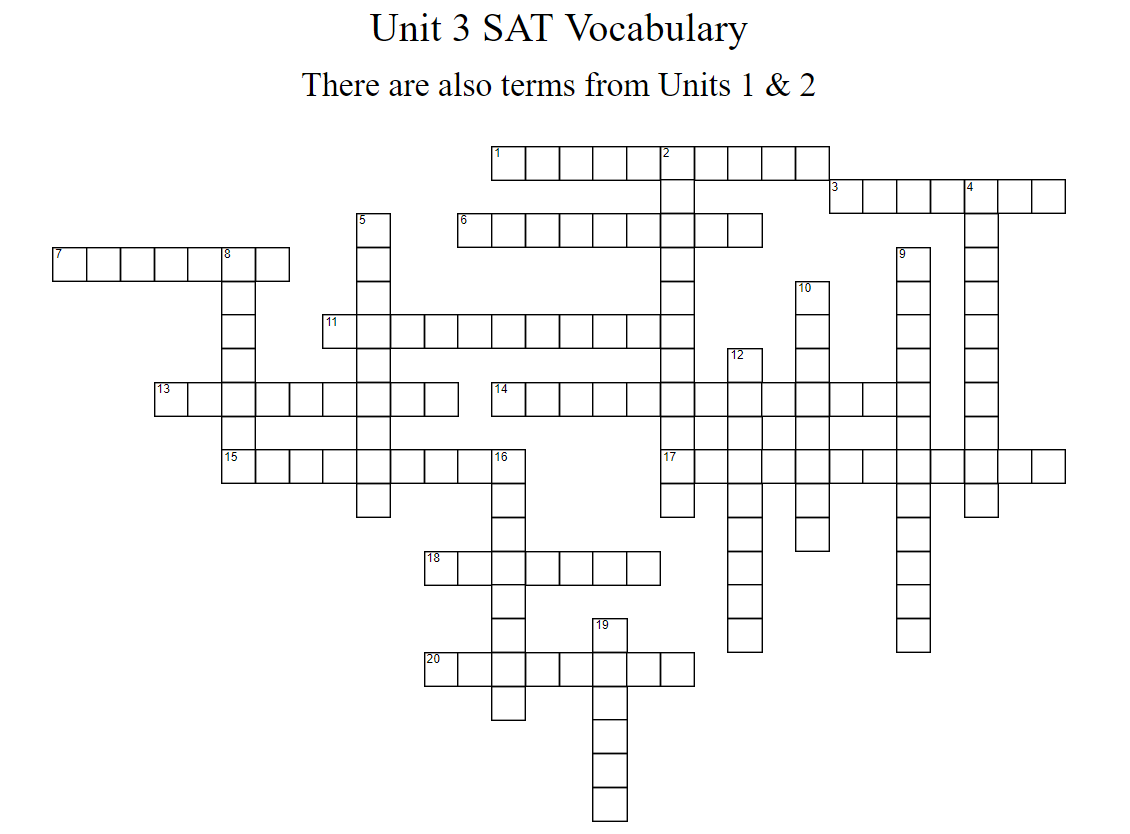 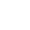 